5. 产品特征综述：双向运作的设备应该能在防火门打开时发出两种信号，一种用于保证消防指挥中心的大门紧闭，另一种用于确保升降电梯停运不会造成严重伤害。通过至少两座升降电梯的优先召回消防服务装置，消防队员可以直接到达任一层内任一未受灾的轿厢。5.1 三部式客梯三台升降梯重630千克，运行速度1.6米/秒，可达十层，包括地下一层，地上八层及阁楼层。a. 特征概述- 载重量 .........................................    630 kg- 额定速度......................................... 1.6 m/s- 运行层数…………………………   10 (包括地下一层，地上八层及阁楼层)- 开门数 ............................................ 1- 驱动方式.............................. 三相五线 - 400伏b. 井道尺寸- 净宽............................................... 5.56 m- 净深......................................... 1.90 m- 层高(每层地面间距) ......... 如图- 提升高度 .............................................. 如图- 机房位置 .......................... 井道内- 底坑深度.................................... 1.50 m- 顶层高度...................................... 3.70 m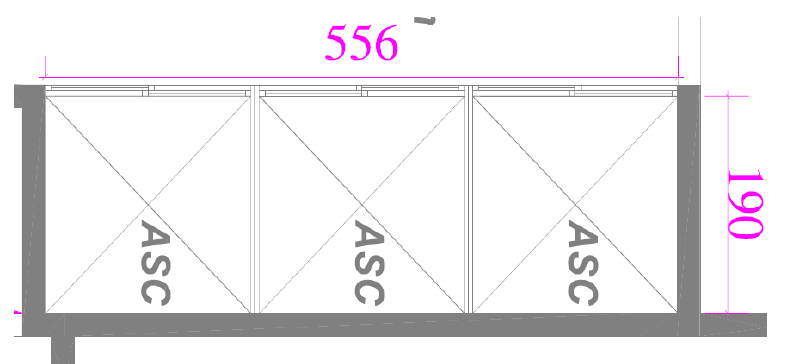 c. 驱动装置制动机配有闭环变频调速的驱动装置，每小时可制动180次。电流………...…………………… …：三相 380伏-50赫兹  电灯 220V轿厢导向系统………...……………：质量合规的冷拉钢导轨安全钳……...……………………… ：通过电梯限速器，将轿厢紧急制停夹持在导轨上对重装置.............................................：金属框架，未加安全钳悬挂系统……………………………：曳引钢丝绳的额定直径不小于8 mm, 符合《电梯制造与安装安全规范》NM 10.8.013的分类和强度要求d. 轿厢- 净宽............................................... 1.10m- 净深........................................ 1.40m- 净高......................................... 2.3m- 轿底板…………………...…. 花岗石/大理石（根据设计要求）- 轿厢侧壁……………………木材、金属、玻璃材质的耐磨板（根据设计要求）- 轿厢顶………………………  装饰顶（根据设计要求）配有不锈钢LED照明- 电梯厅门……………………  不锈钢镜面抛光- 内设-镜面：轿厢后轿壁，银色表面，任意尺寸- 扶手 : 圆柱体, 表面处理抛光，铝制；位于控制板两侧及轿厢后轿壁。-2个控制板: 侧壁-踢脚线 : 铝型材, 抛光-紧急报警按钮-紧急电话装置 (在轿厢内对话，一键接通)-通风设备，配有负荷开关-安全照明 (自动关闭，置于轿厢顶)- 关联接收处或消防控制部- 安全装置 ..................................... 电气故障感应器,  敏感负荷限制器可在电梯门故障时无需触碰电梯门，自动控制其开关e. 电梯门- 门口宽度..................................... 0.90m- 净高.............................................. 2.10m- 开门方式......................................中分式自动门，配有层门系统-表面材质...................................... 不锈钢镜面抛光-安全装置  ..................................... 电气故障感应器, 敏感负荷限制器可在电梯门故障时无需触碰电梯门，自动控制其开关f. 层门- 门口宽度..................................... 0.90m- 净高.............................................. 2.10m- 开门方式.........................................与电梯门相同-表面材质.......................................... 不锈钢- 门框.................................................. 无框- 消防系统......................................... 耐火等级2小时的隔墙5.2 一部式客梯a. 特征概述- 载重量 ......................................... 630 kg- 额定速度...................................... 1.6 m/s- 运行层数 .....................................  10 (包括地下一层，地上八层及阁楼层)- 开门数  ......................................... 1- 驱动方式.......................................  三相五线– 380 伏b. 井道尺寸- 净宽............................................... 1,8 m- 净深...............................................  1,9 m- 层高(每层地面间距) ....................  如图- 提升高度 ....................................... 如图- 机房位置 ....................................... 井道正上方- 底坑深度.................................... 1.50 m- 顶层高度..................................... 3.70 m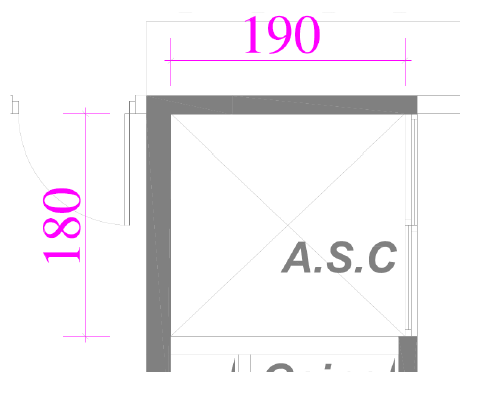 c. 驱动装置通过电动控制，连续变速，在电梯到达楼层时持续减速。d. 轿厢- 净宽............................................... 1.10 m- 净深........................................ 1.40 m- 净高.............................................. 2.30 m- 轿底板…………………….....（按设计要求）花岗石/大理石- 轿厢壁……………………..…木材、金属、玻璃材质的耐磨板（根据设计要求）-轿厢顶…………………………装饰顶（根据设计要求）配有不锈钢ＬＥＤ照明- 电梯厅门……………………… 不锈钢镜面抛光- 内设：- 镜面 : 轿厢后轿壁，银色表面，任意尺寸-扶手: 圆柱体，表面处理抛光，铝制；位于控制板两侧及轿厢后轿壁。-2个控制板: 侧壁-踢脚线 : 铝型材, 抛光-紧急报警按钮- 紧急电话装置 (在轿厢内对话，一键接通)-通风设备，配有负荷开关-安全照明(自动关闭，置于轿厢顶)-关联接收处或救援指挥部- 安全装置...................................................... 电气故障感应器, 敏感负荷限制器可在电梯门故障时无需触碰电梯门，自动控制其开关e. 电梯门- 门口宽度..................................... 0.90 m- 净高.............................................. 2.10 m- 开门方式...................................... 中分式自动门，多配有双折层门装置-表面材质........................................ 镜面不锈钢抛光f. 层门- 门口宽度......................................... 0.90 m- 净高................................................. 2 m- 开门方式......................................... 同电梯门 -表面材质.......................................... 拉丝不锈钢- 门框................................................. 彩钢板门框- 消防系统......................................... 耐火等级2小时的隔墙g. 楼层显示器每层楼都设有楼层显示器:- 上下行电梯按钮，显示电梯运行方向- 显示电梯运行方向及所在层站位置的显示器 (液晶显示)- 电梯到达时语音提示.在底层和顶层，按钮盒只显示电梯运行方向。h. 轿内显示器- 一块位于轿厢侧壁的控制板:- 每层楼对应一个按钮,- 一个开门按钮,- 一个关门按钮,-一个警报按钮，通过干式系统通知接收处和（或）消防控制中心- 一个显示电梯所在楼层的指示灯- 一个显示电梯运行方向的指示灯- 一个超重时发出语音警告的指示灯i. 按钮类型 (轿厢与楼层)- 带灯按钮(刻有盲文)j. 优先召回消防服务装置- 位于地上一层5.3 货梯我们将提供两种货梯。5.3.1 两层货梯a. 特征概述- 载重量 ……………………… 1000 kg- 额定速度…………………….  1 m/s- 运行层数 …..…….………….  可达两层: 地下一层和地上一层- 开门数……………..………...  1- 驱动方式……………………   三相五线 - 400伏b. 井道尺寸- 净宽…………………………. 1.80 mm- 净深……………………….… 2.30 mm- 层高(每层地面间距) …….…. 如图- 提升高度 ……………………  如图- 机房位置…………………….  井道内 (地上一层)- 底坑深度…………………….  1.55 mm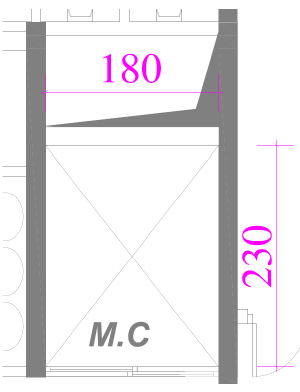 c. 驱动装置- 类型…………………………………… 配有变频调速的永磁同步无齿轮曳引机- 制动次数（每小时）…………………180- 电流…………………………………… 三相 400V-50Hz 照明 220V- 导向系统……………………………… 轿厢 : 轧制钢材导轨- 安全钳…………………………………轿厢 : 通过电梯限速器，将轿厢紧急制停夹持在导轨上- 对重装置………………………………. 金属框架, 未加安全钳d. 轿厢- 净宽……………………………1.10 mm- 净深……………………….…… 2.00 mm- 净高…………………………...  2.20 mm- 轿底板 ………………………... 不锈钢泪珠板- 轿厢壁 …………………………拉丝不锈钢-轿厢顶…………………………  喷涂钢板，照明灯- 内设……………………………-控制板: 侧壁-镜面 : 一块位于上方-扶手: 圆柱体，表面处理抛光，铝制；位于轿厢后轿壁。-踢脚线 : 铝型材, 抛光-通风设备，配有负荷开关-安全照明-紧急报警按钮-紧急电话装置 (在轿厢内对话，一键接通)e. 电梯门- 通道宽度…………………… 1.0 mm- 净高…………………………  2.1 mm- 开门方式……………………  滑动式中分双折门 ，配有层门系统- 表面材质…………………… 不锈钢镜面抛光-安全装置……………………  电气故障感应器, 敏感负荷限制器可在电梯门故障时无需触碰电梯门，自动控制其开关f. 层门- 通道宽度………………… 1.0 mm- 净高……………………… 2.1 mm- 开门方式………………………同电梯门 - 表面材质………………………拉丝不锈钢- 门框……………………………彩钢板门框- 消防系统…………………….. 耐火2小时的防火墙g. 出发层显示器 (地面一层)请注意: à ramener dans l’habillage des portes coupe feu (hors lot) de fermeture des baiesd’ascenseur - 一个向下按钮，显示电梯运行方向- 显示电梯运行方向及所在层站位置的显示器 (液晶显示)- 电梯到达时语音提示.h. 楼层显示器请注意: à ramener dans l’habillage des portes coupe feu (hors lot) de fermeture des baiesd’ascenseur同出发层在底层和顶层，按钮盒只显示电梯运行方向i. 轿内显示器每个轿厢的侧壁配有一个控制面板，其上包括：- 指示板;- 数字显示所在层，及箭头状指示灯;- 紧急照明;- 报警按钮配保持与机房及监控中心的语音联系 ;- D型系列按钮，在显示器上刻有层数且配有指示灯- 开门按钮- 快速关门按钮;- 超载时发出语音提示的指示灯;- 单独作用的货梯门锁j. 按钮类型 (轿厢与楼层)- 带灯按钮 (刻有盲文).5.3.2 十层货梯a) 特征概述- 载重量 ………………………1000 kg- 额定速度…………………… 1 m/s- 运行层数 …..…….…………可达10层: 地下一层，一到八层及阁楼层- 开门数 …………..…………. 1- 驱动方式………………….… 三相五线 - 400伏b) 井道尺寸- 净宽…………………………. 1.80 mm- 净深………………………….  2.30 mm- 层高(每层地面间距)…. ……  如图- 提升高度 ……………………  如图- 机房位置……………………  井道内(最高层)- 底坑深度…………………….1.55 mm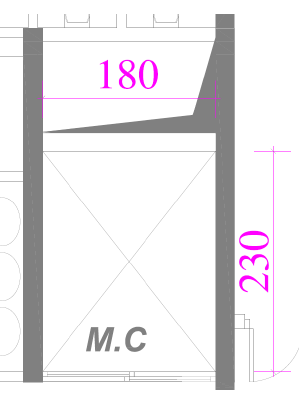 c) 驱动装置- 类型…………………………………… 配有变频调速的永磁同步无齿轮曳引机- 制动次数（每小时）………………… 180- 电流……………………………………  三相 400V-50Hz 照明 220V- 导向系统……………………………… 轿厢 : 轧制钢材导轨- 安全钳………………………………… 轿厢 : 通过限速器限速- 对重装置……………………………… 金属框架，未加安全钳d) 轿厢- 净宽……………………………1.10 mm- 净深…………………………… 2.00 mm- 净高…………………………... 2.20 mm- 轿底板 ……………………..… 不锈钢泪珠板- 轿厢壁 ……………………….. 拉丝不锈钢-轿厢顶………………………… 喷涂钢板，照明灯- 内设……………………………-控制板:侧壁-镜面 : 一块位于上方-扶手: 圆柱体，表面处理抛光，铝制；位于轿厢后轿壁。-踢脚线 : 铝型材, 抛光-通风设备，配有负荷开关-安全照明-紧急报警按钮-紧急电话装置 (在轿厢内对话，一键接通)e) 电梯门- 通道宽度…………………..… 1.0 mm- 净高………………………….. 2.1 mm- 开门方式……………………..滑动式中分双折门 ，配有层门系统- 表面材质…………………………… 不锈钢镜面抛光-安全装置…………………………….  电气故障感应器, 敏感负荷限制器可在电梯门故障时无需触碰电梯门，自动控制其开关f)层门- 通道宽度………………………1.0 mm- 净高………………………….... 2.1 mm- 开门方式………………………同 电梯门- 表面材质……………………… 拉丝不锈钢- 门框……………………………彩钢板门框- 消防系统……………………….耐火2小时的防火墙g) 出发层显示器 (地面一层)请注意: à ramener dans l’habillage des portes coupe feu (hors lot) de fermeture des baies d’ascenseur- 一个向下按钮，显示电梯运行方向- 显示电梯运行方向及所在层站位置的显示器 (液晶显示)- 电梯到达时语音提示.